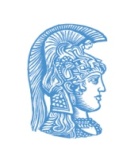 ΕΘΝΙΚΟ ΚΑΙ ΚΑΠΟΔΙΣΤΡΙΑΚΟ ΠΑΝΕΠΙΣΤΗΜΙΟ ΑΘΗΝΩΝ ΦΙΛΟΣΟΦΙΚΗ ΣΧΟΛΗ ΠΑΙΔΑΓΩΓΙΚΟ ΤΜΗΜΑ ΔΕΥΤΕΡΟΒΑΘΜΙΑΣ ΕΚΠΑΙΔΕΥΣΗΣΕΡΓΑΣΤΗΡΙΟ ΠΕΙΡΑΜΑΤΙΚΗΣ ΠΑΙΔΑΓΩΓΙΚΗΣΙΟΥΝΙΟΣ 2020ΕΡΕΥΝΗΤΙΚΟ - ΠΙΛΟΤΙΚΟ  ΠΡΟΓΡΑΜΜΑ :   «ΤΟ ΣΧΟΛΕΙΟ ΩΣ ΟΡΓΑΝΙΣΜΟΣ ΚΑΙ ΚΟΙΝΟΤΗΤΑ ΜΑΘΗΣΗΣ». ΠΡΟΣΚΛΗΣΗ ΕΝΔΙΑΦΕΡΟΝΤΟΣ   Προς τις σχολικές μονάδες Π.Ε. και Δ.Ε. της Περιφερειακής Διεύθυνσης Πρωτοβάθμιας και Δευτεροβάθμιας Εκπαίδευσης ΑττικήςΜε την παρούσα πρόσκληση ενδιαφέροντος καλούνται οι σχολικές μονάδες Πρωτοβάθμιας και Δευτεροβάθμιας εκπαίδευσης της Περιφερειακής Διεύθυνσης Αττικής να συμμετέχουν στο ερευνητικό-πιλοτικό πρόγραμμα «Το σχολείο ως οργανισμός και κοινότητα μάθησης». Το πρόγραμμα υλοποιείται από το Παιδαγωγικό Τμήμα Δευτεροβάθμιας Εκπαίδευσης της Φιλοσοφικής Σχολής του Εθνικού και Καποδιστριακού Πανεπιστημίου Αθηνών.Τα ενδιαφερόμενα σχολεία θα υποβάλλουν αίτηση συμμετοχής η οποία θα συνοδεύεται από φάκελο υποψηφιότητας στον οποίο θα συμπεριλαμβάνονται τα ακόλουθα: 1. Αίτηση συμμετοχής στην οποία θα αναγράφονται οι λόγοι για τους οποίους το σχολείο επιθυμεί να συμμετέχει στο πιλοτικό πρόγραμμα.2. Πρακτικό του Συλλόγου Διδασκόντων στο οποίο θα καταγράφεται η Ομόφωνη Απόφαση των μελών του για τη συμμετοχή στο ερευνητικό πιλοτικό πρόγραμμα.3. Πρακτικό του Σχολικού Συμβουλίου με τη σύμφωνη γνώμη όλων των μελών του για τη   συμμετοχή του σχολείου στο ερευνητικό πιλοτικό πρόγραμμα (μέσω της οποίας εξασφαλίζεται η θετική στάση και υποστήριξη της συμμετοχής από  τον Σύλλογο Γονέων και την Τοπική Αυτοδιοίκηση).4. Έκθεση (συνοπτική περιγραφική αποτύπωση) της προηγούμενης εμπειρίας των εκπαιδευτικών και του σχολείου την τελευταία πενταετία: α) σε ανάπτυξη καινοτόμων προγραμμάτων και δράσεων (πχ. αυτοαξιολόγηση του σχολείου, ενδοσχολικές επιμορφώσεις, εκπαιδευτικά προγράμματα (εθνικά και διεθνή), β) συμμετοχή σε σχολικά δίκτυα (εθνικά και διεθνή), κα.), γ) συνεργασίες με εκπαιδευτικούς και κοινωνικούς φορείς (ΑΕΙ/ πρακτική άσκηση φοιτητών, τοπική αυτοδιοίκηση, πολιτιστικοί/κοινωνικοί φορείς, κα).5. Προφίλ του σχολείου : Καταγραφή στοιχείων του σχολείου (ανθρώπινο δυναμικό, μαθητικό δυναμικό, κα.).Η αίτηση συμμετοχής και ο φάκελος υποψηφιότητας του σχολείου πρέπει να υποβληθούν από 10 έως 30 Σεπτεμβρίου 2020. Πληροφορίες για την αίτηση συμμετοχής  και το  ερευνητικό - πιλοτικό πρόγραμμα στην ιστοσελίδα: slo.eds.uoa.gr.Η επιλογή των σχολείων θα ολοκληρωθεί μέχρι τις 20 Οκτωβρίου 2020. Στο διάστημα που μεσολαβεί από τη λήξη της προθεσμίας εκδήλωσης ενδιαφέροντος έως την τελική επιλογή των σχολικών μονάδων ενδέχεται να ζητηθούν επιπλέον στοιχεία/διευκρινήσεις σχετικά με τον φάκελο υποψηφιότητας. Το σχολείο «ΟΚΜ». Περιγραφή του Πιλοτικού-ερευνητικού προγράμματος.Σκοπός του έργουΤο Έργο ΟΚΜ έχει ως αντικείμενο την εφαρμοσμένη μελέτη βασικών παραμέτρων του  σύγχρονου ελληνικού σχολείου που επηρεάζουν τον μετασχηματισμό του σχολείου σε  Οργανισμό και Κοινότητα Μάθησης. Ως γενικός στόχος του ερευνητικού-πιλοτικού προγράμματος του ΟΚΜ ορίζεται η εφαρμοσμένη μελέτη και διαμόρφωση ενός σύγχρονου συστήματος διοίκησης, οργάνωσης, λειτουργίας και εσωτερικής αξιολόγησης των σχολικών μονάδων που θα βασίζεται στην ενεργητική συμμετοχή των μελών της εκπαιδευτικής κοινότητας με σκοπό τη βελτίωση των εκπαιδευτικών πρακτικών και της ποιότητας του εκπαιδευτικού έργου στα σχολεία της Πρωτοβάθμιας και Δευτεροβάθμιας εκπαίδευσης. Φυσικό Αντικείμενο του  έργουΕιδικότερα, το φυσικό αντικείμενο του προτεινόμενου Έργου αφορά :α) στη μελέτη σχεδιασμού, οργάνωσης, εφαρμογής και αξιολόγησης ενός συστήματος μετασχηματισμού και λειτουργίας του σχολείου σε ΟΚΜ β) στην παραγωγή εξειδικευμένου εκπαιδευτικού υλικού για την εφαρμογή του ΟΚΜ γ) στην επιμόρφωση των στελεχών της εκπαίδευσης, των διευθυντών και των εκπαιδευτικών των σχολείων δ) στην πιλοτική εφαρμογή του υλικού του ΟΚΜ σε αριθμό σχολείων όλης της χώρας ε) στη δημιουργία Παρατηρητηρίου του ΟΚΜ στ) στη συγκρότηση του σχολικού δικτύου ΟΚΜ ζ) σε δράσεις υποστήριξης και αξιολόγησης των επιμέρους δράσεων του έργου και διάχυσης των αποτελεσμάτων     η) στην υποστήριξη του εκπαιδευτικού σχεδιασμού μέσω της συγκρότησης ενός δικτύου κάθετης οργάνωσης και επικοινωνίας (τοπικό, περιφερειακό, κεντρικό επίπεδο)θ) ενέργειες υποστήριξης της βιωσιμότητας και της καλής λειτουργίας του έργου. Θα δημιουργηθεί σταθερή δομή συνεχούς παρακολούθησης των εξελίξεων σε ζητήματα ΟΚΜ  σε εθνικό και διεθνές επίπεδο.Χαρακτήρας του  ΈργουΤο έργο έχει ερευνητικό και δυναμικό χαρακτήρα και θα βασιστεί στην ανάπτυξη και εφαρμογή ερευνητικού-πιλοτικού προγράμματος σε σχολικές μονάδες ΠΕ και ΔΕ. Στην πρώτη φάση της εφαρμογής το πιλοτικό πρόγραμμα θα υλοποιηθεί (μετά από ανοιχτή πρόσκληση ενδιαφέροντος) σε σχολικές μονάδες ΠΕ και ΔΕ του Νομού Αττικής. Στη δεύτερη φάση το έργο θα διευρυνθεί με τη συμμετοχή σχολείων της περιφέρειας.  Στο πλαίσιο του προγράμματος θα δημιουργηθεί «δίκτυο σχολείων» που θα σχεδιάσουν, θα εφαρμόσουν πιλοτικά και θα αξιολογήσουν  το «ερευνητικό παράδειγμα» του μετασχηματισμού του σχολείου σε ΟΚΜ. Θα επιδιωχθεί η ένταξη του έργου σε ευρωπαϊκό πρόγραμμα (ευρωπαϊκό δίκτυο σχολείων) με σκοπό την αξιοποίηση της διεθνούς εμπειρίας, την ανταλλαγή τεχνογνωσίας και εκπαιδευτικού υλικού. Όλες οι δράσεις του πιλοτικού προγράμματος θα συνδέονται άμεσα με ανατροφοδότηση από τις σχολικές μονάδες καθόλη τη διάρκεια του έργου. Θα υπάρξει επιστημονική καθοδήγηση σε όλη τη διάρκεια υλοποίησης του Έργου, ενώ προβλέπονται επιμορφώσεις των στελεχών της εκπαίδευσης, των διευθυντών και των εκπαιδευτικών των σχολείων που θα συμμετέχουν στο έργο, συνεχής παρακολούθηση, ανατροφοδότηση και βελτίωση του υλικού και του συστήματος του ΟΚΜ, καθώς και διαδικασίες εσωτερικής και εξωτερικής αξιολόγησης των διαδικασιών υλοποίησης και των δράσεων του Έργου.Συνέργειες του  ΈργουΤο έργο έχει συγκριτικό, διεπιστημονικό και συνεργατικό χαρακτήρα. Έχει, επίσης, εφαρμοσμένο χαρακτήρα καθώς συνδέει άμεσα το Πανεπιστήμιο με την υλοποίηση του εκπαιδευτικού έργου σε σχολεία της Πρωτοβάθμιας και της Δευτεροβάθμιας Εκπαίδευσης. Το έργο θα επιδιώξει θα επιδιώξει την ουσιαστική επιστημονική και εκπαιδευτική συνεργασία με φορείς του ΥΠΑΙΘ και στελέχη της εκπαιδευτικής κοινότητας. Διάρκεια του  ΈργουΗ διάρκεια του έργου είναι  2 και 1/2 έτη (30 μήνες) και διακρίνεται στις ακόλουθες φάσεις:  1.Φάση προετοιμασίας :  Ιουν. 2010 – Οκτ. 2020 : Πρόσκληση ενδιαφέροντος & Επιλογή σχολείων, παραγωγή εκπαιδευτικού υλικού.  2. Φάση υλοποίησης : Οκτ. 2020- Ιουν. 2021:  (1η φάση εφαρμογής στα σχολεία, παραγωγή εκπαιδευτικού υλικού, επιμορφώσεις στελεχών και εκπαιδευτικών, αξιολόγηση των αποτελεσμάτων,  ανατροφοδότηση των δράσεων)3. Φάση υλοποίησης : Σεπτ. 2021- Ιουν. 2022:  (2η φάση εφαρμογής στα σχολεία, παραγωγή εκπαιδευτικού υλικού, επιμορφώσεις στελεχών και εκπαιδευτικών, αξιολόγηση των αποτελεσμάτων, ανατροφοδότηση των δράσεων)4. Φάση ολοκλήρωσης : Ιουλ. 2022- Δεκ. 2022: Αξιολόγηση δράσεων και αποτελεσμάτων, τελική έκθεση αξιολόγησης, διάχυση αποτελεσμάτων στην εκπαιδευτική κοινότητα.Θεματικά (ερευνητικά) πεδία της πιλοτικής εφαρμογής του έργουΑ. Αυτοαξιολόγηση σχολικής μονάδας Β. Κοινότητες Μάθησης των εκπαιδευτικών / Συνεργατικές πρακτικές εκπαιδευτικών  Γ. Αξιολόγηση Ομοτέχνων  Δ. Ενδοσχολική επιμόρφωση εκπαιδευτικών / Επιμόρφωση των στελεχών  Ε. Οργάνωση & διοίκηση του σχολείου (αυτονομία του σχολείου)ΣΤ. Ηγεσία για τη ΜάθησηΖ. Κοινωνική Λογοδοσία του σχολείου  Η. Δίκτυο σχολείων (δικτυωμένη κοινότητα μάθησης)Θ. Παρατηρητήριο του έργου (επικοινωνία & διάχυση καλών πρακτικών)Φορέας υλοποίησης. Χρηματοδότηση του έργουΤο ερευνητικό πρόγραμμα υλοποιείται από το Παιδαγωγικό Τμήμα Δευτεροβάθμιας Εκπαίδευσης (ΠαιΔΕ) του ΕΚΠΑ. Την επιστημονική και διοικητική ευθύνη της υλοποίησης του ερευνητικού-πιλοτικού προγράμματος έχει η Επιστημονική Επιτροπή του έργου. Η Επιστημονική Επιτροπή αποτελείται από μέλη ΔΕΠ και ΕΔΙΠ του ΠαιΔΕ και συνεπικουρείται στο έργο της από ειδικούς επιστήμονες-εμπειρογνώμονες. Η χρηματοδότηση του προγράμματος θα γίνει από το Εργαστήριο Πειραματικής Παιδαγωγικής του ΠαιΔΕ και αφορά σε όλες τις βασικές επιστημονικές, ερευνητικές και λειτουργικές ανάγκες του έργου (τεχνική και γραμματειακή διαχείριση του Έργου, Δημιουργία Παρατηρητηρίου και Σχολικού δικτύου, Ενέργειες επιστημονικής προβολής & Δημοσιότητας του Έργου, Λειτουργικά έξοδα, Αναλώσιμα υλικά). Η Επιστημονική Επιτροπή θα επιδιώξει την διεύρυνση της χρηματοδότησης του έργου από το ΕΚΠΑ, το ΥΠΑΙΘ και από συμμετοχή σε ευρωπαϊκά προγράμματα.Βιωσιμότητα του έργουΜετά το πέρας του έργου, τα αποτελέσματα (εκπαιδευτικό υλικό του ΟΚΜ, επιμορφωμένοι διευθυντές και εκπαιδευτικοί με αυξημένη εμπειρία εφαρμογής, ψηφιακή πλατφόρμα, εκθέσεις αποτελεσμάτων σχολείων) θα έχουν σημαντική προστιθέμενη αξία, καθώς θα μπορούν να χρησιμοποιηθούν/αξιοποιηθούν πολλαπλασιαστικά από σχολεία όλης της χώρας.  Για τη διασφάλιση της ομαλής λειτουργίας και της αποτελεσματικής υλοποίησης του έργου θα αναπτυχθεί συνεργασία με φορείς και  δομές της εκπαίδευσης (Γενική Γραμματεία ΥΠΑΙΘ, Δ/νσεις Σπουδών ΠΕ και ΔΕ, Περιφερειακές Δ/νσεις, σχολικές μονάδες). Η Επιστημονική Επιτροπή θα μεριμνήσει τόσο για την παρακολούθηση και αξιολόγηση της λειτουργίας του ΟΚΜ, όσο και για τη διάχυση των καλών πρακτικών του έργου και την αξιοποίηση των υποστηρικτικών δομών/εφαρμογών του έργου του ΟΚΜ (Παρατηρητήριο και σχολικό Δίκτυο).   